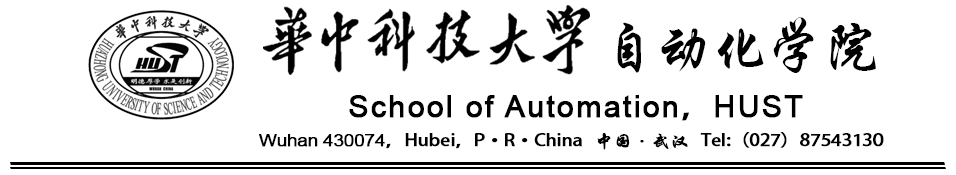 借户口申请学生        ，性别     ，于      年   月进入华中科技大学自动化学院                   专业学习，学制    年，学号：             ，身份证号：                        。现因________________________________________原因，需要借用户口底页，用完立即归还。特此申请。辅导员签字：                 华中科技大学自动化学院年   月   日